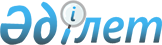 "Ғылыми сараптаманы ұйымдастыру мен жүргізудің кейбір мәселелері" туралы Қазақстан Республикасы Үкіметінің 2021 жылғы 8 маусымдағы № 386 қаулысына өзгерістер енгізу туралы
					
			Күшін жойған
			
			
		
					Қазақстан Республикасы Үкіметінің 2021 жылғы 14 қазандағы № 739 қаулысы. Күші жойылды - Қазақстан Республикасы Үкіметінің 2023 жылғы 13 шiлдедегi № 560 қаулысымен
      Ескерту. Күші жойылды - ҚР Үкіметінің 13.07.2023 № 560 (алғашқы ресми жарияланған күнінен кейін күнтізбелік он күн өткен соң қолданысқа енгізіледі) қаулысымен.
      Қазақстан Республикасының Үкіметі ҚАУЛЫ ЕТЕДІ:
      1. "Ғылыми сараптаманы ұйымдастыру мен жүргізудің кейбір мәселелері" туралы Қазақстан Республикасы Үкіметінің 2021 жылғы 8 маусымдағы № 386 қаулысына мынадай өзгерістер енгізілсін:
      көрсетілген қаулымен бекітілген Ғылыми сараптаманы ұйымдастыру мен жүргізу, сондай-ақ ғылыми құқықтық сарапшыларды іріктеу қағидаларында:
      97-тармақтың 7) тармақшасы мынадай редакцияда жазылсын: 
      "7) осы Қағидаларға қосымшаға сәйкес нысан бойынша заң жобасын әзірлеуші орган басшысының жетекшілік ететін орынбасары әрбір парағын дәйектеген және қол қойған қабылданатын заң жобасы қолданысының әлеуметтік-экономикалық салдарын бағалау жөніндегі паспортты (қазақ және орыс тілдерінде) (бұдан әрі – паспорт).
      Парламент депутаттарының заң шығару бастамасы тәртібімен әзірленетін заң жобаларын ғылыми экономикалық сараптамаға жіберген кезде паспорттың әрбір парағын заң жобасын әзірлеуге бастама жасаған Парламент депутаты/депутаттары дәйектейді және қол қояды;"; 
      көрсетілген Қағидаларға қосымшада: 
      ғылыми экономикалық сараптамаға ұсыну үшін Қазақстан Республикасының қабылданатын заң жобалары қолданысының әлеуметтік-экономикалық салдарын бағалау жөніндегі паспортта: 
      мына:
      "
      деген жол мынадай редакцияда жазылсын:
      "
      екінші абзац мынадай редакцияда жазылсын:
      "Т.А.Ә._____________________________________________________________
      (заң жобасын әзірлеуші мемлекеттік орган басшысының жетекшілік ететін орынбасарының/заң жобасын әзірлеуге бастама жасаған Парламент депутатының/депутаттарының қолы)".
      2. Осы қаулы алғашқы ресми жарияланған күнінен кейін күнтізбелік он күн өткен соң қолданысқа енгізіледі.
					© 2012. Қазақстан Республикасы Әділет министрлігінің «Қазақстан Республикасының Заңнама және құқықтық ақпарат институты» ШЖҚ РМК
				
Әзірлеуші - орындаушының байланыс ақпараты
Т.А.Ә.:
Лауазымы:
Тел.:
Электрондық пошта  мекенжайы:"
Әзірлеуші - орындаушының байланыс ақпараты
Т.А.Ә. (бар болса):
Лауазымы:
Тел.:
Электрондық пошта мекенжайы:";
      Қазақстан РеспубликасыныңПремьер-Министрі 

А. Мамин
